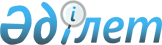 О внесении изменений в решение маслихата от 21 декабря 2011 года № 392 "О бюджете города Аркалыка на 2012-2014 годы"Решение маслихата города Аркалыка Костанайской области от 27 июля 2012 года № 46. Зарегистрировано Департаментом юстиции Костанайской области 3 августа 2012 года № 9-3-170

      В соответствии со статьей 109 Бюджетного кодекса Республики Казахстан от 4 декабря 2008 года Аркалыкский городской маслихат РЕШИЛ:



      1. Внести в решение маслихата "О бюджете города Аркалыка на 2012-2014 годы" от 21 декабря 2011 года № 392 (зарегистрированное в Реестре государственной регистрации нормативных правовых актов за № 9-3-158, опубликованное 20 января 2012 года в газете "Торгай") следующие изменения:



      подпункты 1), 2) и 4) пункта 1 указанного решения изложить в новой редакции:

      "1) доходы – 4809662,4 тысячи тенге, в том числе по:

      налоговым поступлениям – 1015636,0 тысяча тенге;

      неналоговым поступлениям – 20773,0 тысяч тенге;

      поступлениям от продажи основного капитала – 31136,0 тысяч тенге;

      поступлениям трансфертов – 3742117,4 тысяч тенге, из них объем субвенций – 1576210,0 тысяч тенге;

      2) затраты – 4852349,7 тысяч тенге;

      4) сальдо по операциям с финансовыми активами – 0 тысяч тенге;";



      пункт 2 указанного решения изложить в новой редакции:

      "2. В бюджете города на 2012 год предусмотрен:

      "объем целевых текущих трансфертов из республиканского бюджета в сумме 232630 тысячи тенге, в том числе:

      на проведение противоэпизоотических мероприятий в сумме 10019,0 тысяча тенге;

      на реализацию мер социальной поддержки специалистов в сумме 3568,0 тысяч тенге;

      на предоставление стандартов специальных социальных услуг в сумме 7449,0 тысяч тенге;

      на реализацию государственного образовательного заказа в дошкольных организациях образования в сумме 15624,0 тысячи тенге;

      на реализацию Государственной программы развития образования в Республике Казахстан на 2011-2020 годы в сумме 12994,0 тысячи тенге;

      на ежемесячные выплаты денежных средств опекунам (попечителям) на содержание ребенка-сироты (детей-сирот), ребенка (детей) оставшегося без попечения родителей в сумме 16714,0 тысяч тенге;

      на увеличение размера доплаты за квалификационную категорию, учителям школ и воспитателям дошкольных организаций образования в сумме 25722,0 тысячи тенге;

      на повышение оплаты труда учителям, прошедшим повышение квалификации по учебным программам Автономной организации образования "Назарбаев Интеллектуальные школы" в сумме 1324,0 тысячи тенге;

      на оказание жилищной помощи в сумме 1759,0 тысяч тенге;

      на реализацию мероприятий Программы занятости 2020 в сумме 28812,0 тысячи тенге;

      на решение вопросов обустройства моногородов в сумме 108645,0 тысяч тенге;

      объем целевых текущих трансфертов из областного бюджета в сумме 115030,5 тысяча тенге, в том числе:

      на укрепление материально-технической базы организаций образования города в сумме 4200,0 тысяч тенге;

      на укрепление материально-технической базы объектов коммунальной собственности на 2012-2014 годы в сумме 7610,0 тысяч тенге;

      на изготовление технических паспортов на объекты кондоминиума в сумме 3429,0 тысяч тенге;

      на капитальный ремонт здания государственного коммунального казенного предприятия "Детский сад "Гулдер" общеразвивающего типа в селе Ашутасты отдела образования акимата города Аркалыка Костанайской области" в сумме 54686,5 тысяч тенге;

      на установку автоматической пожарной сигнализации в школах в сумме 3086,0 тысяч тенге;

      на разработку проектно-сметной документации по проведению капитального ремонта здания государственного учреждения "Средняя общеобразовательная школа № 4 отдела образования города Аркалыка" в сумме 7500,0 тысяч тенге;

      на содержание организаций образования в сумме 6179,0 тысяч тенге;

      объем целевых трансфертов из республиканского бюджета на развитие 1506729,0 тысяч тенге, в том числе:

      на восстановление и реконструкцию здания государственного коммунального казенного предприятия "Детско-юношеский центр "Жас-Улан" отдела образования акимата города Аркалыка в сумме 215000,0 тысяч тенге;

      на проектирование, строительство и (или) приобретение жилья государственного коммунального жилищного фонда 251249,0 тысяч тенге;

      на строительство инженерных сетей с благоустройством к объекту "Реконструкция пятиэтажного малосемейного общежития под жилой дом по улице Маясовой, 27 в городе Аркалык" в сумме 15714,0 тысячи тенге;

      на реконструкцию системы водоснабжения Терсаканской группы (Жалгызтал) города Аркалык Костанайской области в сумме 435350,0 тысячи тенге;

      на реконструкцию Караторгайского водовода от насосной станции III подъема до водоочистного сооружения города Аркалыка в сумме 589416,0 тысяч тенге;

      объем целевых трансфертов из областного бюджета на развитие 311517,9 тысяч тенге, в том числе:

      на реконструкцию детского сада на 110 мест в городе Аркалык Костанайской области по улице Каирбекова, 17 в сумме 154993,0 тысячи тенге;

      на реконструкцию системы водоснабжения Терсаканской группы (Жалгызтал) города Аркалыка Костанайской области в сумме 75386,0 тысяч тенге;

      на реконструкцию Караторгайского водовода от насосной станции III подъема до водоочистного сооружения города Аркалыка в сумме 58971,9 тысяч тенге;

      на реконструкцию электроснабжения в поселке Новый города Аркалыка в сумме 4140,0 тысяч тенге;

      на реконструкцию кабельной линии - 0,4 киловатт от трансформаторной подстанции - 10/0,4 киловатт № № 5-8, 10-13, 15-20, 22, 24-27, 30-35, 37, 38, 59, 64, 66, 71, 81, 93, 96, 98, 101, 108, 123, трансформаторной подстанции "Дархан", трансформаторной подстанции – железная дорога, распределительного пункта 1, комплексной трансформаторной подстанции № 21 к многоэтажным домам и социальным объектам в городе Аркалык в сумме 1910,0 тысяч тенге;

      на реконструкцию электроснабжения в микрорайоне Дачный города Аркалыка в сумме 5989,0 тысяч тенге;

      на реконструкцию водопроводных сетей в поселке Новый города Аркалыка в сумме 6520,0 тысяч тенге;

      на реконструкцию водопроводных сетей в поселке Нефтебаза города Аркалыка в сумме 3608,0 тысяч тенге.";



      приложения 1, 2, 3, 4 к указанному решению изложить в новой редакции, согласно приложениям 1, 2, 3, 4 к настоящему решению.



      2. Настоящее решение вводится в действие с 1 января 2012 года.      Председатель внеочередной

      сессии Аркалыкского

      городского маслихата                       Г. Елтебаева      Секретарь Аркалыкского

      городского маслихата                       Н. Шалдыбаев      СОГЛАСОВАНО:      Начальник государственного

      учреждения "Отдел финансов

      акимата города Аркалыка"

      _________________ А. Мухамбетжанова      Начальник государственного учреждения

      "Отдел экономики и бюджетного

      планирования акимата города Аркалыка"

      _________________ Н. Гайдаренко

Приложение 1          

к решению маслихата       

от 27 июля 2012 года № 46    Приложение 1           

к решению маслихата       

от 21 декабря 2011 года № 392   Бюджет города Аркалыка на 2012 год

Приложение 2          

к решению маслихата       

от 27 июля 2012 года № 46    Приложение 2          

к решению маслихата       

от 21 декабря 2011 года № 392   Бюджет города Аркалыка на 2013 год

Приложение 3         

к решению маслихата      

от 27 июля 2012 года № 46   Приложение 3         

к проекту решения маслихата   

от 21 декабря 2011 года № 392   Бюджет города Аркалыка на 2014 год

Приложение 4           

к решению маслихата       

от 27 июля 2012 года № 46    Приложение 4           

к решению маслихата       

от 21 декабря 2011 года № 392   Перечень бюджетных программ развития

бюджета города Аркалыка на 2012 год с разделением

на бюджетные программы, направленные на реализацию

бюджетных инвестиционных проектов (программ) и на

формирование или увеличение уставного

капитала юридических лиц
					© 2012. РГП на ПХВ «Институт законодательства и правовой информации Республики Казахстан» Министерства юстиции Республики Казахстан
				КатегорияКатегорияКатегорияКатегорияСумма,

тысяч тенгеКлассКлассКлассСумма,

тысяч тенгеПодклассПодклассСумма,

тысяч тенгеНаименованиеСумма,

тысяч тенгеI.Доходы4809662,41Налоговые поступления1015636,001Подоходный налог482361,02Индивидуальный подоходный налог482361,003Социальный налог330483,01Социальный налог330483,004Hалоги на собственность161033,01Hалоги на имущество96320,03Земельный налог18547,04Hалог на транспортные средства42485,05Единый земельный налог3681,005Внутренние налоги на товары,

работы и услуги35769,02Акцизы3360,03Поступления за использование

природных и других ресурсов22436,04Сборы за ведение

предпринимательской

и профессиональной деятельности7500,05Налог на игорный бизнес2473,008Обязательные платежи, взимаемые

за совершение юридически значимых

действий и (или) выдачу документов

уполномоченными на то

государственными органами или

должностными лицами5990,01Государственная пошлина5990,02Неналоговые поступления20773,001Доходы от государственной

собственности11781,01Поступления части чистого дохода

государственных предприятий574,05Доходы от аренды имущества,

находящегося в государственной

собственности11207,002Поступления от реализации товаров

(работ, услуг) государственными

учреждениями, финансируемыми

из государственного бюджета2,01Поступления от реализации товаров

(работ, услуг) государственными

учреждениями, финансируемыми

из государственного бюджета2,004Штрафы, пени, санкции, взыскания,

налагаемые государственными

учреждениями, финансируемыми из

государственного бюджета, а также

содержащимися и финансируемыми

из бюджета (сметы расходов)

Национального Банка Республики

Казахстан6593,01Штрафы, пени, санкции, взыскания,

налагаемые государственными

учреждениями, финансируемыми из

государственного бюджета, а также

содержащимися и финансируемыми

из бюджета (сметы расходов)

Национального Банка Республики

Казахстан, за исключением

поступлений от организаций

нефтяного сектора6593,006Прочие неналоговые поступления2397,01Прочие неналоговые поступления2397,03Поступления от продажи основного

капитала31136,001Продажа государственного

имущества, закрепленного

за государственными учреждениями5438,01Продажа государственного

имущества, закрепленного

за государственными учреждениями5438,003Продажа земли и нематериальных

активов25698,01Продажа земли25698,02Продажа нематериальных активов0,04Поступления трансфертов3742117,402Трансферты из вышестоящих органов

государственного управления3742117,42Трансферты из областного бюджета3742117,4Функциональная группаФункциональная группаФункциональная группаФункциональная группаФункциональная группаСумма,

тысяч тенгеФункциональная подгруппаФункциональная подгруппаФункциональная подгруппаФункциональная подгруппаСумма,

тысяч тенгеАдминистратор бюджетных программАдминистратор бюджетных программАдминистратор бюджетных программСумма,

тысяч тенгеПрограммаПрограммаСумма,

тысяч тенгеНаименованиеСумма,

тысяч тенгеII. Затраты4852349,701Государственные услуги общего

характера228172,01Представительные, исполнительные

и другие органы, выполняющие

общие функции государственного

управления194926,0112Аппарат маслихата района (города

областного значения)16798,0001Услуги по обеспечению

деятельности маслихата района

(города областного значения)13099,0003Капитальные расходы

государственного органа3699,0122Аппарат акима района (города

областного значения)61974,0001Услуги по обеспечению

деятельности акима района

(города областного значения)61974,0123Аппарат акима района в городе,

города районного значения,

поселка, аула (села), аульного

(сельского) округа116154,0001Услуги по обеспечению

деятельности акима района

в городе, города районного

значения, поселка, аула (села),

аульного (сельского) округа114354,0022Капитальные расходы

государственного органа1800,02Финансовая деятельность20549,0452Отдел финансов района (города

областного значения)20549,0001Услуги по реализации

государственной политики

в области исполнения бюджета

района (города областного

значения) и управления

коммунальной собственностью

района (города областного

значения)16648,0004Организация работы по выдаче

разовых талонов и обеспечение

полноты сбора сумм от реализации

разовых талонов1450,0010Приватизация, управление

коммунальным имуществом,

постприватизационная

деятельность и регулирование

споров, связанных с этим797,0011Учет, хранение, оценка

и реализация имущества,

поступившего в коммунальную

собственность1654,05Планирование и статистическая

деятельность12697,0453Отдел экономики и бюджетного

планирования района (города

областного значения)12697,0001Услуги по реализации

государственной политики в

области формирования и развития

экономической политики, системы

государственного планирования

и управления района (города

областного значения)12373,0004Капитальные расходы

государственного органа324,002Оборона5468,01Военные нужды3239,0122Аппарат акима района (города

областного значения)3239,0005Мероприятия в рамках исполнения

всеобщей воинской обязанности3239,02Организация работы по

чрезвычайным ситуациям2229,0122Аппарат акима района (города

областного значения)2229,0006Предупреждение и ликвидация

чрезвычайных ситуаций масштаба

района (города областного

значения)2057,0007Мероприятия по профилактике

и тушению степных пожаров

районного (городского) масштаба,

а также пожаров в населенных

пунктах, в которых не созданы

органы государственной

противопожарной службы172,003Общественный порядок,

безопасность, правовая,

судебная, уголовно-

исполнительная деятельность7371,01Правоохранительная деятельность7371,0458Отдел жилищно-коммунального

хозяйства, пассажирского

транспорта и автомобильных дорог

района (города областного

значения)7371,0021Обеспечение безопасности

дорожного движения в населенных

пунктах7371,004Образование2328496,91Дошкольное воспитание и обучение154509,0464Отдел образования района (города

областного значения)154509,0009Обеспечение дошкольного

воспитания и обучения153028,0021Увеличение размера доплаты

за квалификационную категорию

воспитателям детских садов,

мини-центров, школ-интернатов:

общего типа, специальных

(коррекционных),

специализированных для одаренных

детей, организаций образования

для детей-сирот и детей,

оставшихся без попечения

родителей, центров адаптации

несовершеннолетних за счет

трансфертов из республиканского

бюджета1481,02Начальное, основное среднее

и общее среднее образование1528313,0464Отдел образования района (города

областного значения)1528313,0003Общеобразовательное обучение1388180,0006Дополнительное образование

для детей114568,0063Повышение оплаты труда учителям,

прошедшим повышение квалификации

по учебным программам АОО

"Назарбаев Интеллектуальные

школы" за счет трансфертов

из республиканского бюджета1324,0064Увеличение размера доплаты

за квалификационную категорию

учителям организаций начального,

основного среднего, общего

среднего образования: школы,

школы-интернаты: (общего типа,

специальных (коррекционных),

специализированных для одаренных

детей; организаций для

детей-сирот и детей, оставшихся

без попечения родителей) за счет

трансфертов из республиканского

бюджета24241,09Прочие услуги в области

образования645674,9464Отдел образования района (города

областного значения)275681,9001Услуги по реализации

государственной политики

на местном уровне в области

образования7153,0005Приобретение и доставка

учебников, учебно-методических

комплексов для государственных

учреждений образования района

(города областного значения)21728,0007Проведение школьных олимпиад,

внешкольных мероприятий

и конкурсов районного

(городского) масштаба1787,0015Ежемесячные выплаты денежных

средств опекунам (попечителям)

на содержание ребенка-сироты

(детей-сирот), и ребенка

(детей), оставшегося без

попечения родителей за счет

трансфертов из республиканского

бюджета16714,0020Обеспечение оборудованием,

программным обеспечением

детей-инвалидов, обучающихся

на дому за счет трансфертов

из республиканского бюджета4800,0067Капитальные расходы

подведомственных государственных

учреждений и организаций223499,9472Отдел строительства, архитектуры

и градостроительства района

(города областного значения)369993,0037Строительство и реконструкция

объектов образования369993,006Социальная помощь и социальное обеспечение331087,02Социальная помощь305658,0451Отдел занятости и социальных

программ района (города

областного значения)305658,0002Программа занятости72193,0005Государственная адресная

социальная помощь25742,0006Оказание жилищной помощи85355,0007Социальная помощь отдельным

категориям нуждающихся граждан

по решениям местных

представительных органов14730,0010Материальное обеспечение

детей-инвалидов, воспитывающихся

и обучающихся на дому2679,0013Социальная адаптация лиц,

не имеющих определенного

местожительства13367,0014Оказание социальной помощи

нуждающимся гражданам на дому19105,0015Территориальные центры

социального обслуживания

пенсионеров и инвалидов11295,0016Государственные пособия на детей

до 18 лет46518,0017Обеспечение нуждающихся

инвалидов обязательными

гигиеническими средствами

и предоставление услуг

специалистами жестового языка,

индивидуальными помощниками

в соответствии с индивидуальной

программой реабилитации инвалида3792,0023Обеспечение деятельности центров

занятости населения10882,09Прочие услуги в области

социальной помощи и социального

обеспечения25429,0451Отдел занятости и социальных

программ района (города

областного значения)25429,0001Услуги по реализации

государственной политики

на местном уровне в области

обеспечения занятости

и реализации социальных программ

для населения24477,0011Оплата услуг по зачислению,

выплате и доставке пособий

и других социальных выплат952,007Жилищно-коммунальное хозяйство1491979,91Жилищное хозяйство284920,0458Отдел жилищно-коммунального

хозяйства, пассажирского

транспорта и автомобильных дорог

района (города областного

значения)14998,0003Организация сохранения

государственного жилищного фонда11569,0031Изготовление технических

паспортов на объекты

кондоминиумов3429,0472Отдел строительства, архитектуры

и градостроительства района

(города областного значения)266963,0003Проектирование, строительство

и (или) приобретение жилья

государственного коммунального

жилищного фонда251249,0004Проектирование, развитие,

обустройство и (или)

приобретение инженерно-

коммуникационной инфраструктуры15714,0479Отдел жилищной инспекции района

(города областного значения)2959,0001Услуги по реализации

государственной политики

на местном уровне в области

жилищного фонда2435,0005Капитальные расходы

государственного органа524,02Коммунальное хозяйство1170153,9472Отдел строительства, архитектуры

и градостроительства района

(города областного значения)1170153,9005Развитие коммунального хозяйства902,0006Развитие системы водоснабжения

и водоотведения1169251,93Благоустройство населенных

пунктов36906,0123Аппарат акима района в городе,

города районного значения,

поселка, аула (села), аульного

(сельского) округа2876,0008Освещение улиц населенных

пунктов2876,0458Отдел жилищно-коммунального

хозяйства, пассажирского

транспорта и автомобильных дорог

района (города областного

значения)34030,0015Освещение улиц в населенных

пунктах17210,0016Обеспечение санитарии населенных

пунктов7387,0017Содержание мест захоронений

и захоронение безродных2552,0018Благоустройство и озеленение

населенных пунктов6881,008Культура, спорт, туризм

и информационное пространство138153,01Деятельность в области культуры63974,0455Отдел культуры и развития языков

района (города областного

значения)63974,0003Поддержка культурно-досуговой

работы63974,02Спорт19280,0465Отдел физической культуры

и спорта района (города

областного значения)19280,0005Развитие массового спорта

и национальных видов спорта13320,0006Проведение спортивных

соревнований на районном (города

областного значения) уровне1495,0007Подготовка и участие членов

сборных команд района (города

областного значения) по

различным видам спорта на

областных спортивных

соревнованиях4465,03Информационное пространство30810,0455Отдел культуры и развития языков

района (города областного

значения)27192,0006Функционирование районных

(городских) библиотек18935,0007Развитие государственного языка

и других языков народа

Казахстана8257,0456Отдел внутренней политики района

(города областного значения)3618,0002Услуги по проведению

государственной информационной

политики через газеты и журналы448,0005Услуги по проведению

государственной информационной

политики через телерадиовещание3170,09Прочие услуги по организации

культуры, спорта, туризма

и информационного пространства24089,0455Отдел культуры и развития языков

района (города областного

значения)8508,0001Услуги по реализации

государственной политики

на местном уровне в области

развития языков и культуры5654,0032Капитальные расходы

подведомственных государственных

учреждений и организаций2854,0456Отдел внутренней политики района

(города областного значения)7644,0001Услуги по реализации

государственной политики

на местном уровне в области

информации, укрепления

государственности и формирования

социального оптимизма граждан6144,0003Реализация мероприятий в сфере

молодежной политики1500,0465Отдел физической культуры

и спорта района (города

областного значения)7937,0001Услуги по реализации

государственной политики

на местном уровне в сфере

физической культуры и спорта4667,0032Капитальные расходы

подведомственных государственных

учреждений и организаций3270,009Топливно-энергетический комплекс

и недропользование12039,09Прочие услуги в области

топливно-энергетического

комплекса и недропользования12039,0472Отдел строительства, архитектуры

и градостроительства района

(города областного значения)12039,0009Развитие теплоэнергетической

системы12039,010Сельское, водное, лесное, рыбное

хозяйство, особо охраняемые

природные территории, охрана

окружающей среды и животного

мира, земельные отношения41900,01Сельское хозяйство23107,0462Отдел сельского хозяйства района

(города областного значения)15592,0001Услуги по реализации

государственной политики на

местном уровне в сфере сельского

хозяйства12024,0099Реализация мер по оказанию

социальной поддержки

специалистов3568,0473Отдел ветеринарии района (города

областного значения)7515,0001Услуги по реализации

государственной политики

на местном уровне в сфере

ветеринарии5640,0007Организация отлова и уничтожения

бродячих собак и кошек1086,0010Проведение мероприятий

по идентификации

сельскохозяйственных животных789,06Земельные отношения8774,0463Отдел земельных отношений района

(города областного значения)8774,0001Услуги по реализации

государственной политики

в области регулирования

земельных отношений

на территории района (города

областного значения)7435,0006Землеустройство, проводимое

при установлении границ городов

районного значения, районов

в городе, поселков аулов (сел),

аульных (сельских) округов1339,09Прочие услуги в области

сельского, водного, лесного,

рыбного хозяйства, охраны

окружающей среды и земельных

отношений10019,0473Отдел ветеринарии района (города

областного значения)10019,0011Проведение противоэпизоотических

мероприятий10019,011Промышленность, архитектурная,

градостроительная и строительная

деятельность11219,02Архитектурная, градостроительная

и строительная деятельность11219,0472Отдел строительства, архитектуры

и градостроительства района

(города областного значения)11219,0001Услуги по реализации

государственной политики

в области строительства,

архитектуры и градостроительства

на местном уровне11219,012Транспорт и коммуникации76936,01Автомобильный транспорт76936,0123Аппарат акима района в городе,

города районного значения,

поселка, аула (села), аульного

(сельского) округа144,0013Обеспечение функционирования

автомобильных дорог в городах

районного значения, поселках,

аулах (селах), аульных

(сельских) округах144,0458Отдел жилищно-коммунального

хозяйства, пассажирского

транспорта и автомобильных дорог

района (города областного

значения)76792,0022Развитие транспортной

инфраструктуры3029,0023Обеспечение функционирования

автомобильных дорог73763,013Прочие171109,03Поддержка предпринимательской

деятельности и защита

конкуренции6998,0469Отдел предпринимательства района

(города областного значения)6998,0001Услуги по реализации

государственной политики

на местном уровне в области

развития предпринимательства

и промышленности6512,0003Поддержка предпринимательской

деятельности486,09Прочие164111,0458Отдел жилищно-коммунального

хозяйства, пассажирского

транспорта и автомобильных дорог

района (города областного

значения)164111,0001Услуги по реализации

государственной политики

на местном уровне в области

жилищно-коммунального хозяйства,

пассажирского транспорта

и автомобильных дорог11946,0044Проведение мероприятий по

решению вопросов обустройства

моногородов108645,0067Капитальные расходы

подведомственных государственных

учреждений и организаций43520,015Трансферты8418,91Трансферты8418,9452Отдел финансов района (города

областного значения)8418,9006Возврат неиспользованных

(недоиспользованных) целевых

трансфертов6269,9024Целевые текущие трансферты

в вышестоящие бюджеты в связи

с передачей функций

государственных органов

из нижестоящего уровня

государственного управления

в вышестоящий2149,0IІІ. Чистое бюджетное

кредитование33102,010Сельское, водное, лесное, рыбное

хозяйство, особо охраняемые

природные территории, охрана

окружающей среды и животного

мира, земельные отношения9708,01Сельское хозяйство9708,0462Отдел сельского хозяйства района

(города областного значения)9708,0008Бюджетные кредиты для реализации

мер социальной поддержки

специалистов9708,013Прочие25000,09Прочие25000,0458Отдел жилищно-коммунального

хозяйства, пассажирского

транспорта и автомобильных дорог

района (города областного

значения)25000,0039Бюджетные кредиты на проведение

ремонта общего имущества

объектов кондоминиум25000,05Погашение бюджетных кредитов1606,001Погашение бюджетных кредитов1606,01Погашение бюджетных кредитов,

выданных из государственного

бюджета1606,013Погашение бюджетных кредитов,

выданных из местного бюджета

физическим лицам1606,0IV. Сальдо по операциям

с финансовыми активами0,013Прочие0,09Прочие0,0452Отдел финансов района (города

областного значения)0,0014Формирование или увеличение

уставного капитала юридических

лиц0,0V. Дефицит (профицит) бюджета-75789,3VI. Финансирование дефицита

(использование профицита)

бюджета75789,37Поступления займов34708,001Внутренние государственные займы34708,02Договоры займа34708,003Займы, получаемые местным

исполнительным органом района

(города областного значения)34708,016Погашение займов1606,01Погашение займов1606,0452Отдел финансов района (города

областного значения)1606,0008Погашение долга местного

исполнительного органа перед

вышестоящим бюджетом1606,08Используемые остатки бюджетных

средств42687,301Остатки бюджетных средств42687,31Свободные остатки бюджетных

средств42687,301Свободные остатки бюджетных

средств42687,3КатегорияКатегорияКатегорияКатегорияСумма,

тысяч тенгеКлассКлассКлассСумма,

тысяч тенгеПодклассПодклассСумма,

тысяч тенгеНаименованиеСумма,

тысяч тенгеI.Доходы3360863,01Налоговые поступления1049553,001Подоходный налог479805,02Индивидуальный подоходный налог479805,003Социальный налог354761,01Социальный налог354761,004Hалоги на собственность170610,01Hалоги на имущество103062,03Земельный налог19845,04Hалог на транспортные средства43764,05Единый земельный налог3939,005Внутренние налоги на товары, работы

и услуги37774,02Акцизы3595,03Поступления за использование

природных и других ресурсов24007,04Сборы за ведение предпринимательской

и профессиональной деятельности7526,05Налог на игорный бизнес2646,008Обязательные платежи, взимаемые

за совершение юридически значимых

действий и (или) выдачу документов

уполномоченными на то

государственными органами или

должностными лицами6603,01Государственная пошлина6603,02Неналоговые поступления12001,001Доходы от государственной

собственности11991,05Доходы от аренды имущества,

находящегося в государственной

собственности11991,002Поступления от реализации товаров

(работ, услуг) государственными

учреждениями, финансируемыми

из государственного бюджета10,01Поступления от реализации товаров

(работ, услуг) государственными

учреждениями, финансируемыми

из государственного бюджета10,03Поступления от продажи основного

капитала5819,001Продажа государственного имущества,

закрепленного за государственными

учреждениями5819,01Продажа государственного имущества,

закрепленного за государственными

учреждениями5819,04Поступления трансфертов2293490,002Трансферты из вышестоящих органов

государственного управления2293490,02Трансферты из областного бюджета2293490,0Функциональная группаФункциональная группаФункциональная группаФункциональная группаФункциональная группаСумма,

тысяч тенгеФункциональная подгруппаФункциональная подгруппаФункциональная подгруппаФункциональная подгруппаСумма,

тысяч тенгеАдминистратор бюджетных программАдминистратор бюджетных программАдминистратор бюджетных программСумма,

тысяч тенгеПрограммаПрограммаСумма,

тысяч тенгеНаименованиеСумма,

тысяч тенгеII. Затраты3360863,001Государственные услуги общего

характера224075,01Представительные, исполнительные

и другие органы, выполняющие

общие функции государственного

управления190480,0112Аппарат маслихата района (города

областного значения)13368,0001Услуги по обеспечению

деятельности маслихата района

(города областного значения)13368,0122Аппарат акима района (города

областного значения)59061,0001Услуги по обеспечению

деятельности акима района

(города областного значения)59061,0123Аппарат акима района в городе,

города районного значения,

поселка, аула (села), аульного

(сельского) округа118051,0001Услуги по обеспечению

деятельности акима района

в городе, города районного

значения, поселка, аула (села),

аульного (сельского) округа118051,02Финансовая деятельность20938,0452Отдел финансов района (города

областного значения)20938,0001Услуги по реализации

государственной политики

в области исполнения бюджета

района (города областного

значения) и управления

коммунальной собственностью

района (города областного

значения)16838,0003Проведение оценки имущества

в целях налогообложения458,0004Организация работы по выдаче

разовых талонов и обеспечение

полноты сбора сумм от реализации

разовых талонов1551,0010Приватизация, управление

коммунальным имуществом,

постприватизационная

деятельность и регулирование

споров, связанных с этим639,0011Учет, хранение, оценка

и реализация имущества,

поступившего в коммунальную

собственность1452,05Планирование и статистическая

деятельность12657,0453Отдел экономики и бюджетного

планирования района (города

областного значения)12657,0001Услуги по реализации

государственной политики

в области формирования и

развития экономической политики,

системы государственного

планирования и управления района

(города областного значения)12657,002Оборона5851,01Военные нужды3466,0122Аппарат акима района (города

областного значения)3466,0005Мероприятия в рамках исполнения

всеобщей воинской обязанности3466,02Организация работы

по чрезвычайным ситуациям2385,0122Аппарат акима района (города

областного значения)2385,0006Предупреждение и ликвидация

чрезвычайных ситуаций масштаба

района (города областного

значения)2201,0007Мероприятия по профилактике

и тушению степных пожаров

районного (городского) масштаба,

а также пожаров в населенных

пунктах, в которых не созданы

органы государственной

противопожарной службы184,003Общественный порядок,

безопасность, правовая,

судебная, уголовно-

исполнительная деятельность7888,01Правоохранительная деятельность7888,0458Отдел жилищно-коммунального

хозяйства, пассажирского

транспорта и автомобильных дорог

района (города областного

значения)7888,0021Обеспечение безопасности

дорожного движения в населенных

пунктах7888,004Образование1903598,01Дошкольное воспитание и обучение148833,0464Отдел образования района (города

областного значения)148833,0009Обеспечение дошкольного

воспитания и обучения148833,02Начальное, основное среднее

и общее среднее образование1722543,0464Отдел образования района (города

областного значения)1722543,0003Общеобразовательное обучение1610887,0006Дополнительное образование

для детей111656,09Прочие услуги в области

образования32222,0464Отдел образования района (города

областного значения)32222,0001Услуги по реализации

государственной политики

на местном уровне в области

образования7256,0005Приобретение и доставка

учебников, учебно-методических

комплексов для государственных

учреждений образования района

(города областного значения)23249,0007Проведение школьных олимпиад,

внешкольных мероприятий и

конкурсов районного (городского) масштаба1717,006Социальная помощь и социальное

обеспечение335446,02Социальная помощь310467,0451Отдел занятости и социальных

программ района (города

областного значения)310467,0002Программа занятости55403,0005Государственная адресная

социальная помощь33237,0006Оказание жилищной помощи84851,0007Социальная помощь отдельным

категориям нуждающихся граждан

по решениям местных

представительных органов15761,0010Материальное обеспечение

детей-инвалидов, воспитывающихся

и обучающихся на дому2866,0013Социальная адаптация лиц,

не имеющих определенного

местожительства13822,0014Оказание социальной помощи

нуждающимся гражданам на дому19210,0015Территориальные центры

социального обслуживания

пенсионеров и инвалидов11733,0016Государственные пособия на детей

до 18 лет59160,0017Обеспечение нуждающихся

инвалидов обязательными

гигиеническими средствами

и предоставление услуг

специалистами жестового языка,

индивидуальными помощниками

в соответствии с индивидуальной

программой реабилитации инвалида3057,0023Обеспечение деятельности центров

занятости населения11367,09Прочие услуги в области

социальной помощи и социального

обеспечения24979,0451Отдел занятости и социальных

программ района (города

областного значения)24979,0001Услуги по реализации

государственной политики

на местном уровне в области

обеспечения занятости

и реализации социальных программ

для населения23960,0011Оплата услуг по зачислению,

выплате и доставке пособий

и других социальных выплат1019,007Жилищно-коммунальное хозяйство387841,01Жилищное хозяйство1685,0458Отдел жилищно-коммунального

хозяйства, пассажирского

транспорта и автомобильных дорог

района (города областного

значения)1685,0003Организация сохранения

государственного жилищного фонда1685,02Коммунальное хозяйство356399,0458Отдел жилищно-коммунального

хозяйства,пассажирского

транспорта и автомобильных дорог

района (города областного

значения)70523,0012Функционирование системы

водоснабжения и водоотведения70523,0472Отдел строительства, архитектуры

и градостроительства района

(города областного значения)285876,0005Развитие коммунального хозяйства965,0006Развитие системы водоснабжения

и водоотведения284911,03Благоустройство населенных

пунктов29757,0123Аппарат акима района в городе,

города районного значения,

поселка, аула (села), аульного

(сельского) округа627,0008Освещение улиц населенных

пунктов627,0458Отдел жилищно-коммунального

хозяйства, пассажирского

транспорта и автомобильных дорог

района (города областного

значения)29130,0015Освещение улиц в населенных

пунктах12680,0016Обеспечение санитарии населенных

пунктов5754,0017Содержание мест захоронений

и захоронение безродных2553,0018Благоустройство и озеленение

населенных пунктов8143,008Культура, спорт, туризм

и информационное пространство214130,01Деятельность в области культуры147753,0455Отдел культуры и развития языков

района (города областного

значения)67219,0003Поддержка культурно-досуговой

работы67219,0472Отдел строительства, архитектуры

и градостроительства района

(города областного значения)80534,0011Развитие объектов культуры80534,02Спорт16469,0465Отдел физической культуры

и спорта района (города

областного значения)16469,0005Развитие массового спорта

и национальных видов спорта10091,0006Проведение спортивных

соревнований на районном (города

областного значения) уровне1599,0007Подготовка и участие членов

сборных команд района (города

областного значения)

по различным видам спорта

на областных спортивных

соревнованиях4779,03Информационное пространство31892,0455Отдел культуры и развития языков

района (города областного

значения)28213,0006Функционирование районных

(городских) библиотек18986,0007Развитие государственного языка

и других языков народа

Казахстана9227,0456Отдел внутренней политики района

(города областного значения)3679,0002Услуги по проведению

государственной информационной

политики через газеты и журналы287,0005Услуги по проведению

государственной информационной

политики через телерадиовещание3392,09Прочие услуги по организации

культуры, спорта, туризма

и информационного пространства18016,0455Отдел культуры и развития языков

района (города областного

значения)5603,0001Услуги по реализации

государственной политики

на местном уровне в области

развития языков и культуры5603,0456Отдел внутренней политики района

(города областного значения)7880,0001Услуги по реализации

государственной политики

на местном уровне в области

информации, укрепления

государственности и формирования

социального оптимизма граждан6275,0003Реализация мероприятий в сфере

молодежной политики1605,0465Отдел физической культуры

и спорта района (города

областного значения)4533,0001Услуги по реализации

государственной политики

на местном уровне в сфере

физической культуры и спорта4533,009Топливно-энергетический комплекс

и недропользование30000,09Прочие услуги в области

топливно-энергетического

комплекса и недропользования30000,0472Отдел строительства, архитектуры

и градостроительства района

(города областного значения)30000,0009Развитие теплоэнергетической

системы30000,010Сельское, водное, лесное, рыбное

хозяйство, особо охраняемые

природные территории, охрана

окружающей среды и животного

мира, земельные отношения27002,01Сельское хозяйство17904,0462Отдел сельского хозяйства района

(города областного значения)10855,0001Услуги по реализации

государственной политики

на местном уровне в сфере

сельского хозяйства10855,0473Отдел ветеринарии района (города

областного значения)7049,0001Услуги по реализации

государственной политики

на местном уровне в сфере

ветеринарии5043,0007Организация отлова и уничтожения

бродячих собак и кошек1162,0010Проведение мероприятий

по идентификации

сельскохозяйственных животных844,06Земельные отношения9098,0463Отдел земельных отношений района

(города областного значения)9098,0001Услуги по реализации

государственной политики в

области регулирования земельных

отношений на территории района

(города областного значения)7665,0006Землеустройство, проводимое

при установлении границ городов

районного значения, районов

в городе, поселков аулов (сел),

аульных (сельских) округов1433,011Промышленность, архитектурная,

градостроительная и строительная

деятельность11490,02Архитектурная, градостроительная

и строительная деятельность11490,0472Отдел строительства, архитектуры

и градостроительства района

(города областного значения)11490,0001Услуги по реализации

государственной политики

в области строительства,

архитектуры и градостроительства

на местном уровне11490,012Транспорт и коммуникации192222,01Автомобильный транспорт192222,0123Аппарат акима района в городе,

города районного значения,

поселка, аула (села), аульного

(сельского) округа154,0013Обеспечение функционирования

автомобильных дорог в городах

районного значения, поселках,

аулах (селах), аульных

(сельских) округах154,0458Отдел жилищно-коммунального

хозяйства, пассажирского

транспорта и автомобильных дорог

района (города областного

значения)192068,0022Развитие транспортной

инфраструктуры170000,0023Обеспечение функционирования

автомобильных дорог22068,013Прочие19171,03Поддержка предпринимательской

деятельности и защита

конкуренции7005,0469Отдел предпринимательства района

(города областного значения)7005,0001Услуги по реализации

государственной политики

на местном уровне в области

развития предпринимательства

и промышленности6700,0003Поддержка предпринимательской

деятельности305,09Прочие12166,0458Отдел жилищно-коммунального

хозяйства, пассажирского

транспорта и автомобильных дорог

района (города областного

значения)12166,0001Услуги по реализации

государственной политики

на местном уровне в области

жилищно-коммунального хозяйства,

пассажирского транспорта

и автомобильных дорог12166,015Трансферты2149,01Трансферты2149,0452Отдел финансов района (города

областного значения)2149,0024Целевые текущие трансферты

в вышестоящие бюджеты в связи

с передачей функций

государственных органов

из нижестоящего уровня

государственного управления

в вышестоящий2149,0IІІ. Чистое бюджетное

кредитование-1359,010Сельское, водное, лесное, рыбное

хозяйство, особо охраняемые

природные территории, охрана

окружающей среды и животного

мира, земельные отношения0,01Сельское хозяйство0,0474Отдел сельского хозяйства

и ветеринарии района (города

областного значения)0,0009Бюджетные кредиты для реализации

мер социальной поддержки

специалистов0,05Погашение бюджетных кредитов1359,001Погашение бюджетных кредитов1359,01Погашение бюджетных кредитов,

выданных из государственного

бюджета1359,013Погашение бюджетных кредитов,

выданных из местного бюджета

физическим лицам1359,0IV. Сальдо по операциям

с финансовыми активами0,013Прочие0,09Прочие0,0452Отдел финансов района (города

областного значения)0,0014Формирование или увеличение

уставного капитала юридических

лиц0,0V. Дефицит (профицит) бюджета1359,0VI. Финансирование дефицита

(использование профицита)

бюджета-1359,07Поступления займов0,001Внутренние государственные займы0,02Договоры займа0,003Займы, получаемые местным

исполнительным органом района

(города областного значения)0,016Погашение займов1359,01Погашение займов1359,0452Отдел финансов района (города

областного значения)1359,0008Погашение долга местного

исполнительного органа перед

вышестоящим бюджетом1359,08Используемые остатки бюджетных

средств0,001Остатки бюджетных средств0,01Свободные остатки бюджетных

средств0,001Свободные остатки бюджетных

средств0,0КатегорияКатегорияКатегорияКатегорияСумма,

тысяч тенгеКлассКлассКлассСумма,

тысяч тенгеПодклассПодклассСумма,

тысяч тенгеНаименованиеСумма,

тысяч тенгеI.Доходы3319846,01Налоговые поступления1123022,001Подоходный налог524790,02Индивидуальный подоходный налог524790,003Социальный налог366382,01Социальный налог366382,004Hалоги на собственность184367,01Hалоги на имущество110277,03Земельный налог21235,04Hалог на транспортные средства48641,05Единый земельный налог4214,005Внутренние налоги на товары,

работы и услуги40418,02Акцизы3847,03Поступления за использование

природных и других ресурсов25687,04Сборы за ведение

предпринимательской

и профессиональной деятельности8053,05Налог на игорный бизнес2831,008Обязательные платежи, взимаемые

за совершение юридически значимых

действий и (или) выдачу документов

уполномоченными на то

государственными органами

или должностными лицами7065,01Государственная пошлина7065,02Неналоговые поступления12841,001Доходы от государственной

собственности12831,05Доходы от аренды имущества,

находящегося в государственной

собственности12831,002Поступления от реализации товаров

(работ, услуг) государственными

учреждениями, финансируемыми

из государственного бюджета10,01Поступления от реализации товаров

(работ, услуг) государственными

учреждениями, финансируемыми

из государственного бюджета10,03Поступления от продажи основного

капитала6226,001Продажа государственного имущества,

закрепленного за государственными

учреждениями6226,01Продажа государственного имущества,

закрепленного за государственными

учреждениями6226,04Поступления трансфертов2177757,002Трансферты из вышестоящих органов

государственного управления2177757,02Трансферты из областного бюджета2177757,0Функциональная группаФункциональная группаФункциональная группаФункциональная группаФункциональная группаСумма,

тысяч тенгеФункциональная подгруппаФункциональная подгруппаФункциональная подгруппаФункциональная подгруппаСумма,

тысяч тенгеАдминистратор бюджетных программАдминистратор бюджетных программАдминистратор бюджетных программСумма,

тысяч тенгеПрограммаПрограммаСумма,

тысяч тенгеНаименованиеСумма,

тысяч тенгеII. Затраты3319846,001Государственные услуги общего

характера230154,01Представительные, исполнительные

и другие органы, выполняющие

общие функции государственного

управления195538,0112Аппарат маслихата района (города

областного значения)13666,0001Услуги по обеспечению

деятельности маслихата района

(города областного значения)13666,0122Аппарат акима района (города

областного значения)61201,0001Услуги по обеспечению

деятельности акима района

(города областного значения)61201,0123Аппарат акима района в городе,

города районного значения,

поселка, аула (села), аульного

(сельского) округа120671,0001Услуги по обеспечению

деятельности акима района

в городе, города районного

значения, поселка, аула (села),

аульного (сельского) округа120671,02Финансовая деятельность21655,0452Отдел финансов района (города

областного значения)21655,0001Услуги по реализации

государственной политики

в области исполнения бюджета

района (города областного

значения) и управления

коммунальной собственностью

района (города областного

значения)17264,0003Проведение оценки имущества

в целях налогообложения490,0004Организация работы по выдаче

разовых талонов и обеспечение

полноты сбора сумм от реализации

разовых талонов1660,0010Приватизация, управление

коммунальным имуществом,

постприватизационная

деятельность и регулирование

споров, связанных с этим684,0011Учет, хранение, оценка

и реализация имущества,

поступившего в коммунальную

собственность1557,05Планирование и статистическая

деятельность12961,0453Отдел экономики и бюджетного

планирования района (города

областного значения)12961,0001Услуги по реализации

государственной политики

в области формирования

и развития экономической

политики, системы

государственного планирования

и управления района (города

областного значения)12961,002Оборона6262,01Военные нужды3709,0122Аппарат акима района (города

областного значения)3709,0005Мероприятия в рамках исполнения

всеобщей воинской обязанности3709,02Организация работы

по чрезвычайным ситуациям2553,0122Аппарат акима района (города

областного значения)2553,0006Предупреждение и ликвидация

чрезвычайных ситуаций масштаба

района (города областного

значения)2356,0007Мероприятия по профилактике

и тушению степных пожаров

районного (городского) масштаба,

а также пожаров в населенных

пунктах, в которых не созданы

органы государственной

противопожарной службы197,003Общественный порядок,

безопасность, правовая,

судебная, уголовно-

исполнительная деятельность8440,01Правоохранительная деятельность8440,0458Отдел жилищно-коммунального

хозяйства, пассажирского

транспорта и автомобильных дорог

района (города областного

значения)8440,0021Обеспечение безопасности

дорожного движения в населенных

пунктах8440,004Образование1942766,01Дошкольное воспитание и обучение150850,0464Отдел образования района

(города областного значения)150850,0009Обеспечение дошкольного

воспитания и обучения150850,02Начальное, основное среднее

и общее среднее образование1757833,0464Отдел образования района (города

областного значения)1757833,0003Общеобразовательное обучение1645510,0006Дополнительное образование

для детей112323,09Прочие услуги в области

образования34083,0464Отдел образования района (города

областного значения)34083,0001Услуги по реализации

государственной политики

на местном уровне в области

образования7368,0005Приобретение и доставка

учебников, учебно-методических

комплексов для государственных

учреждений образования района

(города областного значения)24877,0007Проведение школьных олимпиад,

внешкольных мероприятий

и конкурсов районного

(городского) масштаба1838,006Социальная помощь и социальное

обеспечение354092,02Социальная помощь328622,0451Отдел занятости и социальных

программ района (города

областного значения)328622,0002Программа занятости59281,0005Государственная адресная

социальная помощь35563,0006Оказание жилищной помощи90791,0007Социальная помощь отдельным

категориям нуждающихся граждан

по решениям местных

представительных органов16864,0010Материальное обеспечение

детей-инвалидов, воспитывающихся

и обучающихся на дому3066,0013Социальная адаптация лиц,

не имеющих определенного

местожительства14148,0014Оказание социальной помощи

нуждающимся гражданам на дому19322,0015Территориальные центры

социального обслуживания

пенсионеров и инвалидов12129,0016Государственные пособия на детей

до 18 лет62301,0017Обеспечение нуждающихся

инвалидов обязательными

гигиеническими средствами

и предоставление услуг

специалистами жестового языка,

индивидуальными помощниками в

соответствии с индивидуальной

программой реабилитации инвалида3272,0023Обеспечение деятельности центров

занятости населения11885,09Прочие услуги в области

социальной помощи и социального

обеспечения25470,0451Отдел занятости и социальных

программ района (города

областного значения)25470,0001Услуги по реализации

государственной политики

на местном уровне в области

обеспечения занятости

и реализации социальных программ

для населения24380,0011Оплата услуг по зачислению,

выплате и доставке пособий

и других социальных выплат1090,007Жилищно-коммунальное хозяйство347112,01Жилищное хозяйство51102,0458Отдел жилищно-коммунального

хозяйства, пассажирского

транспорта и автомобильных дорог

района (города областного

значения)1802,0003Организация сохранения

государственного жилищного фонда1802,0472Отдел строительства, архитектуры

и градостроительства района

(города областного значения)49300,0003Проектирование, строительство

и (или) приобретение жилья

государственного коммунального

жилищного фонда16000,0004Проектирование, развитие,

обустройство и (или)

приобретение инженерно-

коммуникационной инфраструктуры33300,02Коммунальное хозяйство230872,0458Отдел жилищно-коммунального

хозяйства, пассажирского

транспорта и автомобильных дорог

района (города областного

значения)219840,0012Функционирование системы

водоснабжения и водоотведения219840,0472Отдел строительства, архитектуры

и градостроительства района

(города областного значения)11032,0005Развитие коммунального хозяйства1032,0006Развитие системы водоснабжения

и водоотведения10000,03Благоустройство населенных

пунктов65138,0123Аппарат акима района в городе,

города районного значения,

поселка, аула (села), аульного

(сельского) округа671,0008Освещение улиц населенных

пунктов671,0458Отдел жилищно-коммунального

хозяйства, пассажирского

транспорта и автомобильных дорог

района (города областного

значения)64467,0015Освещение улиц в населенных

пунктах13567,0016Обеспечение санитарии населенных

пунктов6157,0017Содержание мест захоронений

и захоронение безродных2731,0018Благоустройство и озеленение

населенных пунктов42012,008Культура, спорт, туризм

и информационное пространство137329,01Деятельность в области культуры68877,0455Отдел культуры и развития языков

района (города областного

значения)68877,0003Поддержка культурно-досуговой

работы68877,02Спорт17026,0465Отдел физической культуры

и спорта района (города

областного значения)17026,0005Развитие массового спорта

и национальных видов спорта10204,0006Проведение спортивных

соревнований на районном (города

областного значения) уровне1711,0007Подготовка и участие членов

сборных команд района (города

областного значения)

по различным видам спорта

на областных спортивных

соревнованиях5111,03Информационное пространство33018,0455Отдел культуры и развития языков

района (города областного

значения)29082,0006Функционирование районных

(городских) библиотек19446,0007Развитие государственного языка

и других языков народа

Казахстана9636,0456Отдел внутренней политики района

(города областного значения)3936,0002Услуги по проведению

государственной информационной

политики через газеты и журналы307,0005Услуги по проведению

государственной информационной

политики через телерадиовещание3629,09Прочие услуги по организации

культуры, спорта, туризма

и информационного пространства18408,0455Отдел культуры и развития языков

района (города областного

значения)5688,0001Услуги по реализации

государственной политики

на местном уровне в области

развития языков и культуры5688,0456Отдел внутренней политики района

(города областного значения)8129,0001Услуги по реализации

государственной политики

на местном уровне в области

информации, укрепления

государственности и формирования

социального оптимизма граждан6413,0003Реализация мероприятий в сфере

молодежной политики1716,0465Отдел физической культуры

и спорта района (города

областного значения)4591,0001Услуги по реализации

государственной политики

на местном уровне в сфере

физической культуры и спорта4591,009Топливно-энергетический комплекс

и недропользование26670,09Прочие услуги в области

топливно-энергетического

комплекса и недропользования26670,0472Отдел строительства, архитектуры

и градостроительства района

(города областного значения)26670,0009Развитие теплоэнергетической

системы26670,010Сельское, водное, лесное, рыбное

хозяйство, особо охраняемые

природные территории, охрана

окружающей среды и животного

мира, земельные отношения42834,01Сельское хозяйство18364,0462Отдел сельского хозяйства района

(города областного значения)11098,0001Услуги по реализации

государственной политики

на местном уровне в сфере

сельского хозяйства11098,0473Отдел ветеринарии района (города

областного значения)7266,0001Услуги по реализации

государственной политики

на местном уровне в сфере

ветеринарии5120,0007Организация отлова и уничтожения

бродячих собак и кошек1243,0010Проведение мероприятий

по идентификации

сельскохозяйственных животных903,06Земельные отношения9444,0463Отдел земельных отношений района

(города областного значения)9444,0001Услуги по реализации

государственной политики в

области регулирования земельных

отношений на территории района

(города областного значения)7911,0006Землеустройство, проводимое

при установлении границ городов

районного значения, районов в

городе, поселков аулов (сел),

аульных (сельских) округов1533,09Прочие услуги в области

сельского, водного, лесного,

рыбного хозяйства, охраны

окружающей среды и земельных

отношений15026,0474Отдел сельского хозяйства

и ветеринарии района (города

областного значения)15026,0013Проведение противоэпизоотических

мероприятий15026,011Промышленность, архитектурная,

градостроительная и строительная

деятельность10782,02Архитектурная, градостроительная

и строительная деятельность10782,0472Отдел строительства, архитектуры

и градостроительства района

(города областного значения)10782,0001Услуги по реализации

государственной политики

в области строительства,

архитектуры и градостроительства

на местном уровне10782,012Транспорт и коммуникации193777,01Автомобильный транспорт193777,0123Аппарат акима района в городе,

города районного значения,

поселка, аула (села), аульного

(сельского) округа165,0013Обеспечение функционирования

автомобильных дорог в городах

районного значения, поселках,

аулах (селах), аульных

(сельских) округах165,0458Отдел жилищно-коммунального

хозяйства, пассажирского

транспорта и автомобильных дорог

района (города областного

значения)193612,0022Развитие транспортной

инфраструктуры170000,0023Обеспечение функционирования

автомобильных дорог23612,013Прочие19628,03Поддержка предпринимательской

деятельности и защита

конкуренции7227,0469Отдел предпринимательства района

(города областного значения)7227,0001Услуги по реализации

государственной политики

на местном уровне в области

развития предпринимательства

и промышленности6902,0003Поддержка предпринимательской

деятельности325,09Прочие12401,0458Отдел жилищно-коммунального

хозяйства, пассажирского

транспорта и автомобильных

дорог района (города областного

значения)12401,0001Услуги по реализации

государственной политики

на местном уровне в области

жилищно-коммунального хозяйства,

пассажирского транспорта

и автомобильных дорог12401,015Трансферты0,01Трансферты0,0452Отдел финансов района (города

областного значения)0,0024Целевые текущие трансферты

в вышестоящие бюджеты в связи

с передачей функций

государственных органов

из нижестоящего уровня

государственного управления

в вышестоящий0,0IІІ. Чистое бюджетное

кредитование-1359,010Сельское, водное, лесное, рыбное

хозяйство, особо охраняемые

природные территории, охрана

окружающей среды и животного

мира, земельные отношения0,01Сельское хозяйство0,0474Отдел сельского хозяйства

и ветеринарии района (города

областного значения)0,0009Бюджетные кредиты для реализации

мер социальной поддержки

специалистов0,05Погашение бюджетных кредитов1359,001Погашение бюджетных кредитов1359,01Погашение бюджетных кредитов,

выданных из государственного

бюджета1359,013Погашение бюджетных кредитов,

выданных из местного бюджета

физическим лицам1359,0IV. Сальдо по операциям

с финансовыми активами0,013Прочие0,09Прочие0,0452Отдел финансов района (города

областного значения)0,0014Формирование или увеличение

уставного капитала юридических

лиц0,0V. Дефицит (профицит) бюджета13172,0VI. Финансирование дефицита

(использование профицита)

бюджета-1359,07Поступления займов0,001Внутренние государственные займы0,02Договоры займа0,003Займы, получаемые местным

исполнительным органом района

(города областного значения)0,016Погашение займов1359,01Погашение займов1359,0452Отдел финансов района (города

областного значения)1359,0008Погашение долга местного

исполнительного органа перед

вышестоящим бюджетом1359,08Используемые остатки бюджетных

средств0,001Остатки бюджетных средств0,01Свободные остатки бюджетных

средств0,001Свободные остатки бюджетных

средств0,0Функциональная группаФункциональная группаФункциональная группаФункциональная группаФункциональная группаСумма,

тысяч тенгеФункциональная подгруппаФункциональная подгруппаФункциональная подгруппаФункциональная подгруппаСумма,

тысяч тенгеАдминистратор бюджетных программАдминистратор бюджетных программАдминистратор бюджетных программСумма,

тысяч тенгеПрограммаПрограммаСумма,

тысяч тенгеНаименованиеСумма,

тысяч тенгеII. Затраты1821275,904Образование369993,09Прочие услуги в области

образования369993,0472Отдел строительства, архитектуры

и градостроительства района

(города областного значения)369993,0037Строительство и реконструкция

объектов образования369993,007Жилищно-коммунальное хозяйство1436214,91Жилищное хозяйство266963,0472Отдел строительства, архитектуры

и градостроительства района

(города областного значения)266963,0003Проектирование, строительство

и (или) приобретение жилья

государственного коммунального

жилищного фонда251249,0004Проектирование, развитие,

обустройство и (или) приобретение

инженерно-коммуникационной

инфраструктуры15714,02Коммунальное хозяйство1169251,9472Отдел строительства, архитектуры

и градостроительства района

(города областного значения)1169251,9006Развитие системы водоснабжения

и водоотведения1169251,909Топливно-энергетический комплекс

и недропользование12039,09Прочие услуги в области

топливно-энергетического

комплекса и недропользования12039,0472Отдел строительства, архитектуры

и градостроительства района

(города областного значения)12039,0009Развитие теплоэнергетической

системы12039,012Транспорт и коммуникации3029,01Автомобильный транспорт3029,0458Отдел жилищно-коммунального

хозяйства, пассажирского

транспорта и автомобильных дорог

района (города областного

значения)3029,0022Развитие транспортной

инфраструктуры3029,0